    Яшайишдин метлеб авай гьихьтин жавабдар месэлаяр акъвазнава  алай вахтунда  лезги  халкьдин вилик ?  Чаз чи гьукуматди   гафунинни чIалан, яшайишдинни  экономикадин ва руьгьдин  месэлаяр  вилик тухудай  мумкинвал ганва.  Исятда лагьайтIа,  лезгиярни  лезги  чIалан дестекдик акатзавай цIахурар тамамвилелди кьве патал пай хьанва. Аслу тушир кьилди –кьилди кьве уьлкведик  акатнаваз , чпин арадай тухванвай  алай аямдин  истемишунралди  - цацун  симералдини  яракьлу аскерралди , вертолетралдини ва сигналрин  сирлу къурулушрин  тадаракралди  -  таъмин лап кIеви  сергьятди  абур тамамвилелди чеб – чпивай  къакъудзава.     Шаклувилик кутадай хьтин  месэла авач:  вич лап  къадим заманайрилай  ерилу чкадинди  тир  лезги халкьдиз вичин хсуси чIаланни медениятдин месэлаяр  гьялдай  гьатта са гьихьтин ятIани …     «Шарвили» эпос кIватI хъувуна, къайдадиз хкана , халкьдин  вилик  гъун – им Кавказдин Албаниядин  аямдин несилрилай чаз ирс яз атанвай кьетIен тапшуругъ  тирди аннамишайтIа, адан кьилин игит  Шарвилидин  къаматдиз  бахшзавай гуьмбет къалуриз жеда. Шарвилидиз гуьмбет эцигунин месэла, якъин , виликан Алпанистан  пачагьлугъдик  акатзаваз  хьайи  кьван вири халкьариз талукь  ятIани, разивилелди  къейдин  : алай вахтунда  ам  кьилиз акъудун  жавабдар  кьисмет  гьахълудаказ  лезги халкьдиз хьанвай.      Эпосдин мана метлебдин жигьетдай Шарвилидин къамат акьван  кьетIенди, акьван гзаф тегьердинди ва ам авай алем акьван жуьреба-жуьрединди  я.    Шарвилидин гуьмбет яратмишунин  карда тешкилай сифте  конкурсдин нетижаярни хъсанбур хьана.Алай ва гележегдин цIийи несилар эдеб-ахлакьдин, ватанпересвилин руьгьдаллаз тербияламишунин  важиблу карда «Шарвили» эпосдин къуват ва адан кьилин игитдин  руьгьдин  къамат акьван зурбади ва нетижалуди я хьи, якъин, абурухъ  галаз  алакъаламиш вири месэлаяр, терефар  чавай садлагьана  аннамишиз жезвач .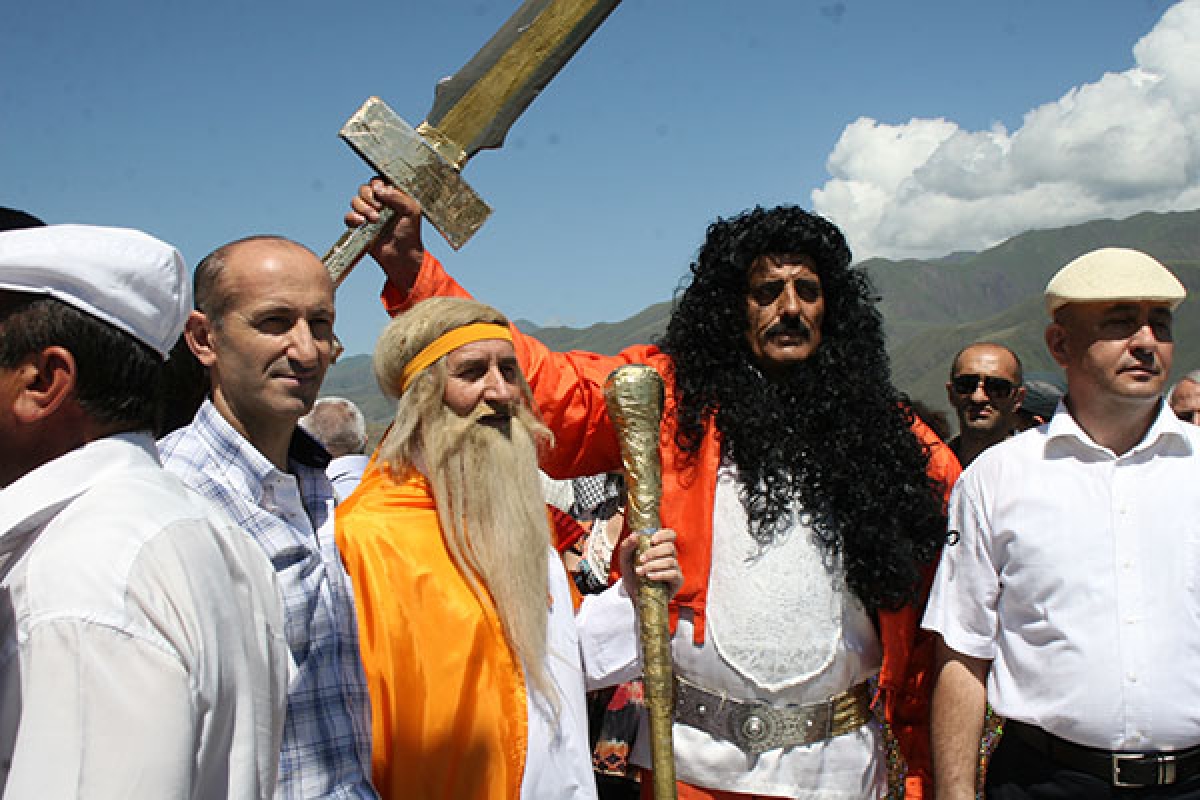 